TOMADA DE PREÇON° 20221811TP32092HEAPAO Instituto de Gestão e Humanização – IGH, entidade de direito privado e sem finslucrativos, classificado como Organização Social, vem tornar público da Tomada de Preços,com a finalidade de adquirir bens, insumos e serviços para o HEAPA - Hospital Estadual deAparecida de Goiânia, com endereço à Av. Diamante, s/n - St. Conde dos Arcos, Aparecidade Goiânia/GO, CEP: 74.969-210.PERÍODO DE COTAÇÃOData de início de recebimento das propostas: 18 de novembro de 2022Data final de recebimento das propostas: 24 de novembro de 2022O detalhamento do objeto, com suas especificações, quantidades, volumes e outros,poderão ser encontrados na plataforma eletrônica www.bionexo.com.br. Não possuindocadastro ativo no portal supracitado, o detalhamento do objeto deverá ser solicitado noendereço de e-mail: compras.go@igh.org.br. Não serão aceitas cotações por e-mail,apenas na plataforma BIONEXO.Em tempo, informamos que se encontra disponível fisicamente o detalhamento do editalno seguinte endereço: Av. Perimetral Qd. 37 Lt. 64, Setor Coimbra, Goiânia/GO, CEP:74.530-026. O resultado será publicado no site oficial do IGH(https://www.igh.org.br/transparencia), na pasta especifica da unidade.OBJETOMANUTENÇÃO PREDIALPEDIDO32092/2022Nota: O Regulamento de Compras, Alienações e Contratações De Obras e Serviços do Instituto deGestão e Humanização na Execução De Contratos de Gestão no Estado De Goiás, disponível paraconsulta no site https://www.igh.org.br/Goiânia/GO, 18 de novembro de 2022.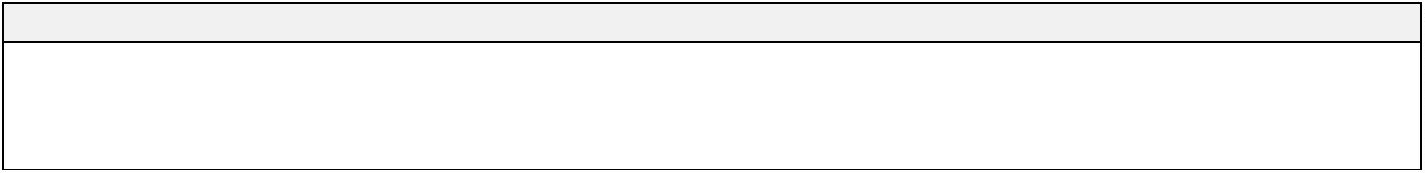 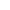 